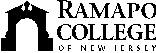 RAMAPO COLLEGE OF NEW JERSEYOffice of Marketing and CommunicationsPress ReleaseNovember 9, 2018Contact:  Angela DaidoneE-mail:  news@ramapo.eduPhone:  201-684-7477Ramapo College Celebrates 49th Birthday with Founders’ Day EventMAHWAH, N.J. – Ramapo College of New Jersey celebrated its 49th birthday during a celebration of Founders’ Day on Wednesday, November 7 at the historic Havemeyer Arch and in the campus Grove. The event was sponsored by the Student Government Association and the Office of the President.President Peter P. Mercer addressed the crowd of students, faculty, staff and guests, highlighting the progress Ramapo has made over the past 49 years and added that the College will “rise to the top of its buoyancy next year at the 50th anniversary.” He then led the crowd in a rousing singing of “Happy Birthday,” and also acknowledged and thanked the founding faculty members, some of whom are still with the College.Also in attendance were Board of Trustees Chair William F. Dator, who has been actively involved with the College since its founding, and Susan A. Vallario, Board Vice Chair.All in attendance enjoyed a delightful lunch buffet and refreshments and festivities including a photo station, music and a caricaturist.						###Ramapo College of New Jersey is the state’s premier public liberal arts college and is committed to academic excellence through interdisciplinary and experiential learning, and international and intercultural understanding. The College is ranked #1 among New Jersey public institutions by College Choice, and is recognized as a top college by U.S. News & World Report, Kiplinger’s, Princeton Review and Money magazine, among others. Ramapo College is also distinguished as a Career Development College of Distinction by CollegesofDistinction.com, boasts the best campus housing in New Jersey on Niche.com, and is designated a “Military Friendly College” in Victoria Media’s Guide to Military Friendly Schools.Established in 1969, Ramapo College offers bachelor’s degrees in the arts, business, humanities, social sciences and the sciences, as well as in professional studies, which include business, education, nursing and social work. In addition, the College offers courses leading to teacher certification at the elementary and secondary levels, and offers graduate programs leading to master’s degrees in Accounting, Business Administration, Educational Technology, Educational Leadership, Nursing, Social Work and Special Education. 